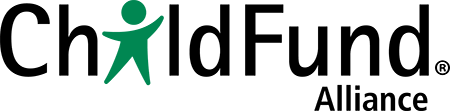 Rendición de cuentas adaptada a la niñez: Caja de herramientas – Módulo 12, p. 140Tabla de entrevistaAgente de protección infantil que se entrevista¿Quién organizará la entrevista? ¿Cuándo?¿Quién realizará la entrevista?¿Quién tomará notas?